AUTHORISED RESIDENT/ VISITORS PERMIT APPLICATION FORMScheme identifier reference:	M1  ( Old Brow Court, Mossley)Period of Resident’s Permit - from 01/03/2023 to 29/02/2024 (£30 per permit)NB: Proof of residency is required for new applications i.e. Utility bill, rates bill etc.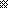 